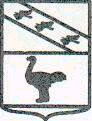 Администрации города ЛьговаКурской областиПОСТАНОВЛЕНИЕОт 28.03.2016  №343  О внесении изменений в Постановление Администрации города Льгова Курской областиОт 02.03.2016 №2015 «Об утверждении положения о порядке проведения конкурса на право  осуществлениярегулярных перевозок по маршруту регулярныхперевозок пассажиров и багажа автомобильнымтранспортом по муниципальным маршрутамв городе Льгове Курской области»В связи с кадровыми изменениями, Администрация города Льгова  ПОСТАНОВЛЯЕТ:1. Внести в состав конкурсной комиссии по проведению конкурса на право  осуществления регулярных перевозок по маршруту регулярных перевозок пассажиров и багажа автомобильным транспортом по муниципальным маршрутам в городе Льгове Курской области, утвержденный Постановлением Администрации города Льгова Курской области от 02.03.2016 №215. следующие изменения:слова «начальник отдела архитектуры и градостроительства» заменить на слова «и.о. заместителя главы города»   3. Управляющему делами Администрации города Льгова Курской области (Картышову Л.П.) опубликовать настоящее постановление в газете "Льговские новости".4. Постановление вступает в силу со дня его подписания.    Глава города                                                Ю.В. Северинов